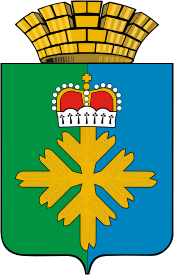 РАСПОРЯЖЕНИЕАДМИНИСТРАЦИИ  ГОРОДСКОГО ОКРУГА ПЕЛЫМот 26.06.2018 № 122п. ПелымО плане работы администрации городского округа Пелымна июль 2018 годаВ целях организации деятельности администрации городского округа Пелым, в соответствии с регламентом работы администрации городского округа Пелым, планом работы администрации городского округа Пелым на 2018 год:Утвердить план работы администрации городского округа Пелым на июль 2018 года (далее – План работы) согласно приложению.Поручить организационному отделу муниципального казенного учреждения «Учреждение по обеспечению деятельности органов местного самоуправления и муниципальных учреждений городского округа Пелым» (Якимова Н.В.):на основании Плана работы сформировать календарный план-сетку работы администрации городского округа Пелым на июль 2018 года;разместить План работы на официальном сайте городского округа Пелым в информационно-телекоммуникационной сети «Интернет»;Контроль за исполнением настоящего распоряжения возложить на заместителя главы администрации городского округа Пелым А.А. Пелевину.И.о. главы администрации Городского округа Пелым                                                                 Т.Н. БаландинаУтвержден:распоряжением администрациигородского округа Пелымот 26.06.2018 № 122ПЛАН РАБОТЫадминистрации городского округа Пелымна июль 2018 годаИсп: А.П. Калетина 8(34386)45-1-69ДатаВремяМероприятиеМестоОтветственныйкаждый поне-дельник9.00Оперативное совещание руководителей предприятий и государственных учрежденийкаб. № 1Ш.Т.Алиевкаждый четверг9.00Аппаратное совещание при главезалзаседанийШ.Т.Алиевкаждый четверг09.30Оперативное совещание с руководителями муниципальных учреждений образования и культурыкаб. № 7А.А.ПелевинаО.В.СорокинаН.П.Кушнир2-й и 4-й понед.месяца15.00-17.00Прием гражданкаб. № 1Ш.Т.Алиев2-я и 4-я среда месяца15.00-17.00Прием гражданкаб. № 2Т.Н.Баландина1-й и 3-й вторникмесяца15.00-17.00Прием гражданкаб. № 7А.А.Пелевинапо факту разм. процед.торговСовещание Единой комиссии по осуществлению закупок для обеспечения нужд ГО Пелымкаб. № 2Е.В.Фатуллаева01в течении дняПоздравление Гусевой  З.Г. с 80-летием(п. Пелым)адресно п. Пелым Н.Г. Садртдинова2, 9, 16, 23, 3013-15 Оперативное совещание с работниками МКУ ГОП «ИМЦ»отдел ОКСиДМО.В. Сорокина 0514-00Заседание рабочей группы по неформальной занятостиЕ.А. Смертина Н.Н. Якимова 0514-00Заседание комиссии по соблюдению требований к служебному поведению муниципальных служащих городского округа Пелым и урегулированию конфликта интересовзал заседанийЕ.В. Лемешева0510-30Заседание с руководителями образовательных учреждений по порядку предоставления муниципальной услуги «Предоставление информации об организации общедоступного и бесплатного дошкольного, начального общего образования, а также дополнительного образования в образовательных учреждениях городского округа Пелым» (административный регламент) отдел ОКСиДМО.В.Сорокина, руководители ОУответственные в ОУ05, 12, 19, 2609-30Оперативное совещание с руководителями учреждений образования, культурыкаб. №7А.А. Пелевина06в течении дняПоздравление Быковой Н.В. с 90-летием(п. Пелым)адресно п. ПелымН.Г. Садртдинова06.13-00Заседание рабочей группы по вопросу «не своевременных выплат по договорам аренды »   зал заседанийЕ.А. Елошкина 0720-00Праздничное мероприятие посвященное Дню семьи, любви и верности «Под сенью Петра и Февроньи»МКУК ДК п.Пелым,ул.Фестивальная 12И.А.Ульянова1015-00Комиссия по списанию основных средств.Каб № 3,Л.М. Пучнина1013-00Заседание с руководителями образовательных учреждений по порядку предоставления муниципальной услуги «Прием заявлений, постановка на учет и зачисление детей в дошкольные образовательные учреждения городского округа Пелым»отдел ОКСиДМО.В.Сорокина, Н.П. Фомина, ответственный в ОУ12в течении дняПлановая проверка ДШИ п.Пелымп.Пелым ул.Газовиков д.12Т.Н. Шрамкова 1211-00Заседание с руководителями образовательных учреждений:«Реализация мероприятий  муниципальной программы «Развитие образования в городском округе Пелым»» в 1 полугодие 2018 годаотдел ОКСиДМО.В. Сорокина,Руководители ОУ12, 2610-30Заседание рабочей группы  по подготовке Августовской конференцииотдел ОКСиДМО.В. Сорокина 1412-00Веселые старты среди молодежных командшкольная спортивная площадкаО.И. Бородин1710-00Заседание межведомственной комиссии по выявлению неучтенных объектов недвижимости и земельных участковкаб. № 3,Л.М. Пучнина1910-30Заседание комиссии при заместителе главы администрации Пелевиной А.А.:  «Подготовка образовательных учрежденийк новому учебному году»каб. №7О.В. Сорокина, Руководители ОУ1911-00Заседание с руководителями образовательных учреждений по порядку предоставления муниципальной услуги «Предоставление информации об образовательных программах и учебных планах, рабочих программах учебных курсов, предметов, дисциплин (модулей), годовых календарных учебных графиков образовательных учреждений городского округа Пелым» (административный регламент)отдел ОКСиДМСорокина О.В.,Руководители ОУОтветственные в ОУ2413-00Заседание рабочей группы по работе в ФИАС    зал заседаний Е.А. Елошкина 2610-30Подведение итогов проведения кампании по приемке в первые классы ОУ в 2018 годуотдел ОКСиДМО.В. Сорокина,Руководители ОУ2611-00Заседание с руководителями образовательных учреждений по порядку предоставления муниципальных услуг:1) «Зачисление в общеобразовательные учреждения городского округа Пелым» (административный регламент);2) «Предоставление информации о текущей успеваемости учащегося, ведение электронного дневника и электронного журнала успеваемости муниципальными образовательными учреждениями городского округа Пелым» (административный регламент)отдел ОКСиДМО.В. Сорокина,Т.А. Смирнова Л.А. Полывода Ответственные в ОУ